Eskom Kimberley Strengthening Phase 4 Project: BOUNDARY-ULCOPhotos of the macro study area Detail site photos are provided in the specialists reports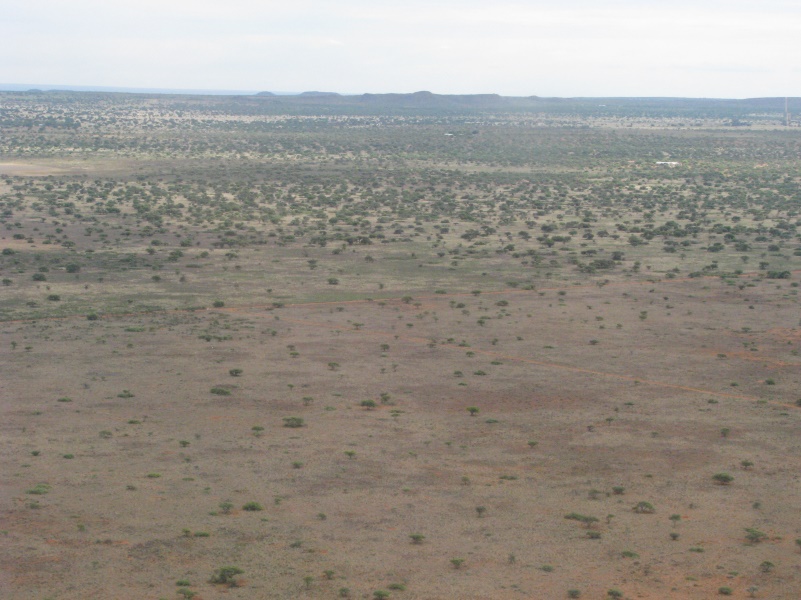 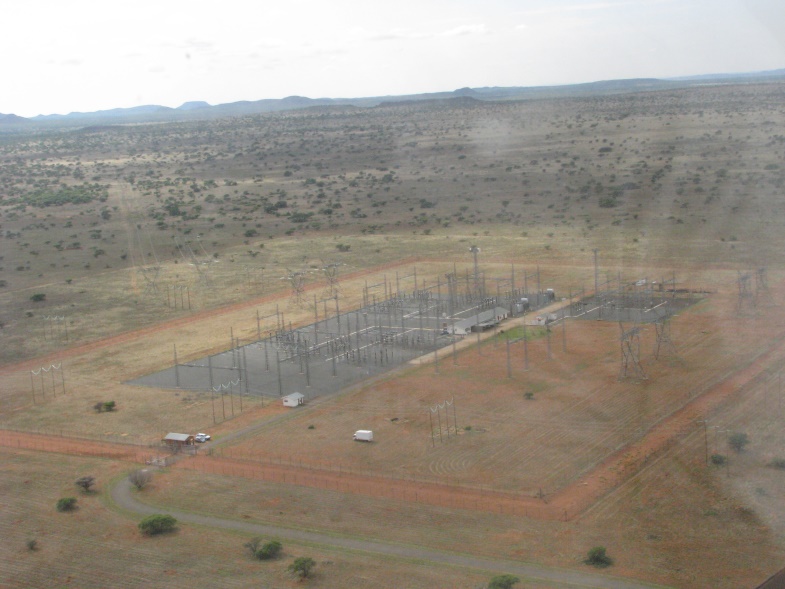 The area in the vicinity of the Boundary Distribution Substation 			            Boundary Distribution Substation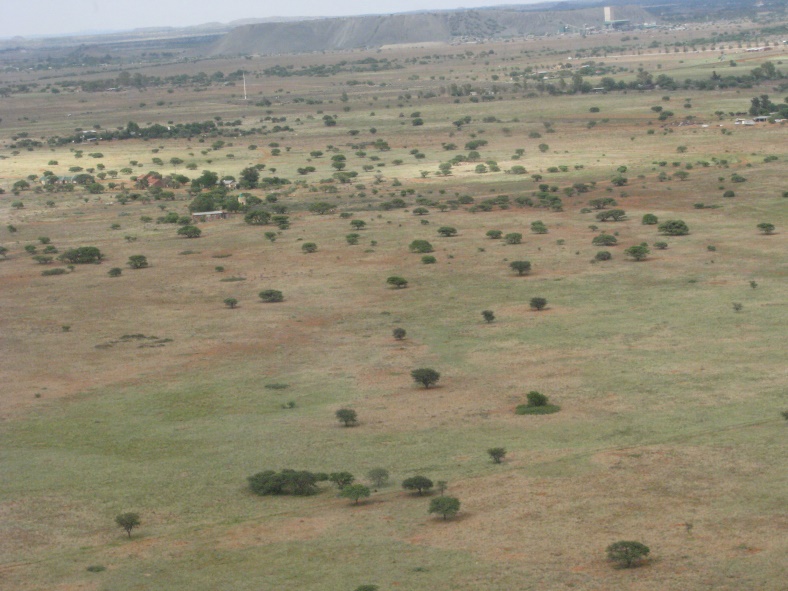 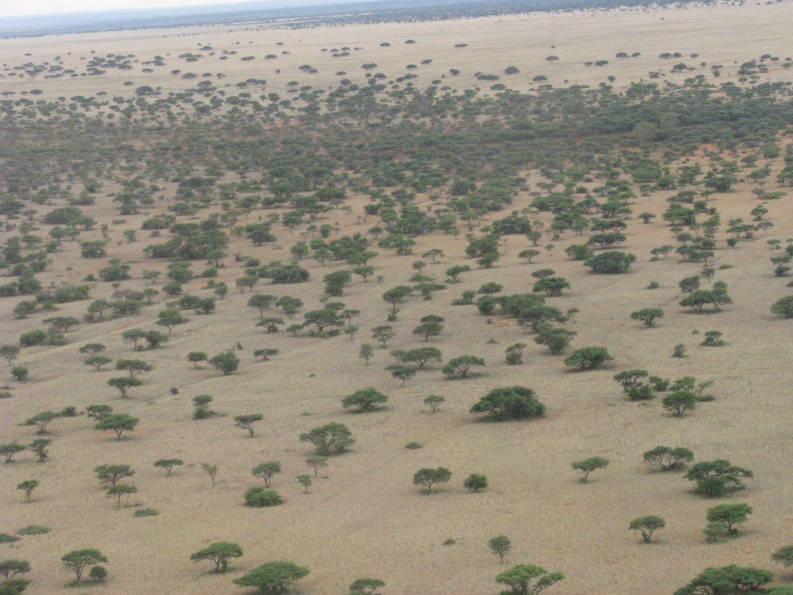 The landscape to the north of Kimberley, west of the Boundary Substation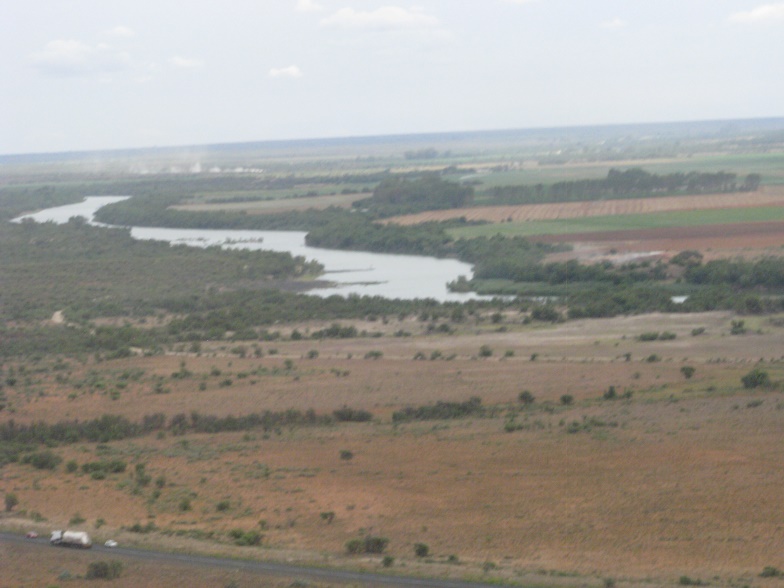 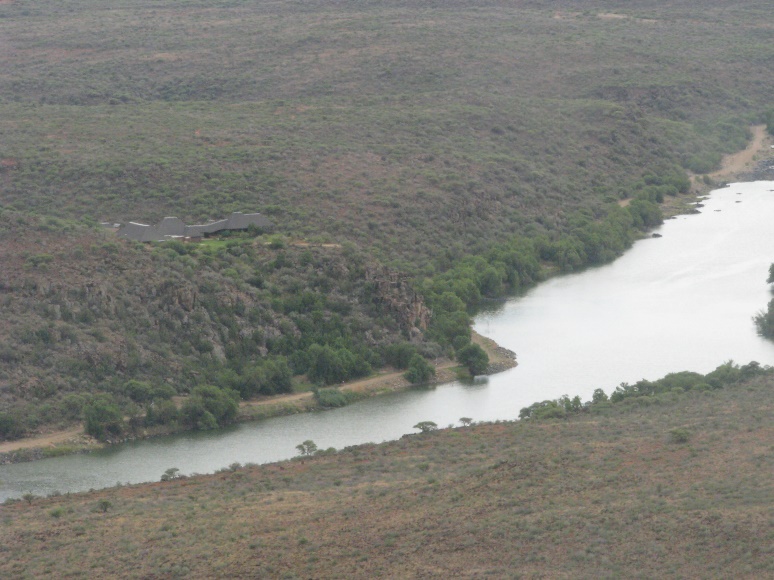 Route Alternative 3 will cross the Vaal River.  An exclusive lodge is visible on the banks of the river (photo to the right)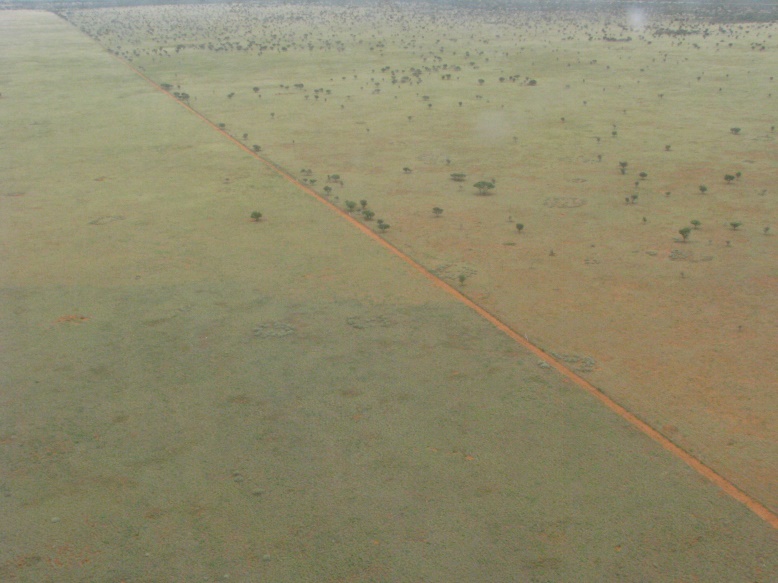 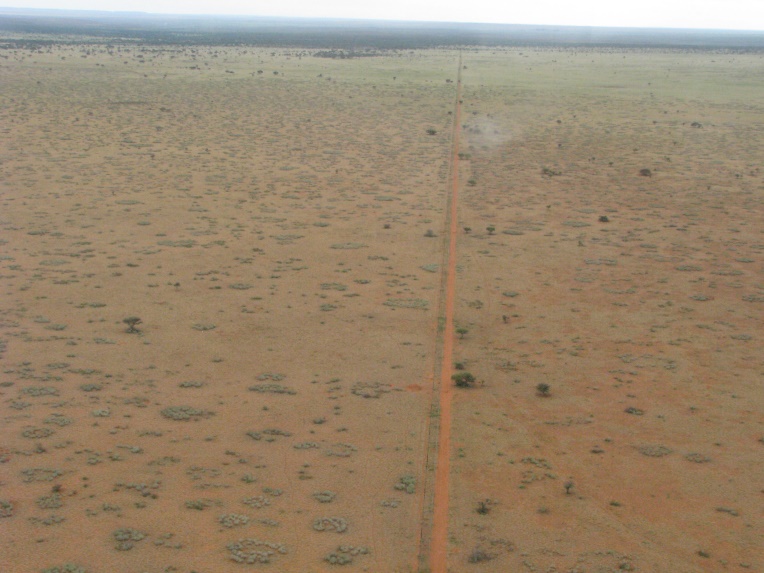 Typical landscape within the study area – clearing of farm fences can clearly be seen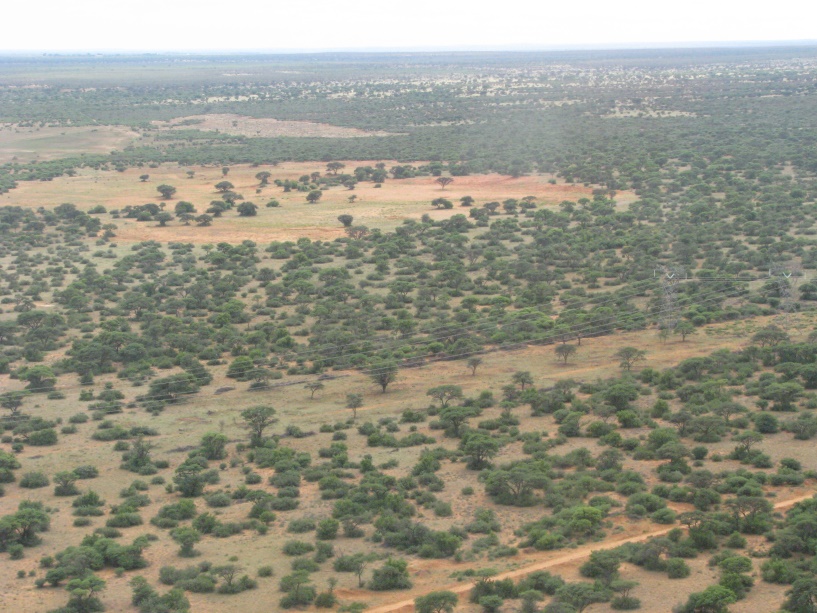 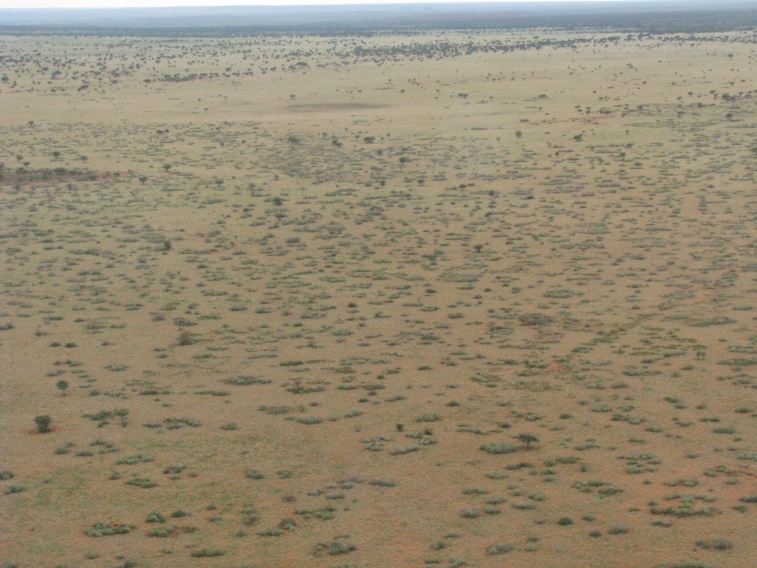 Natural vegetation and pans in the vicinity of the proposed routes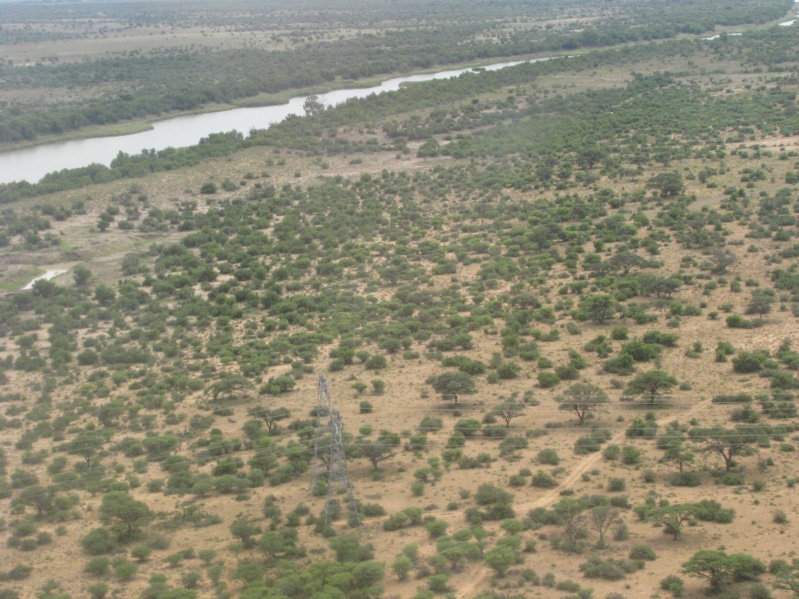 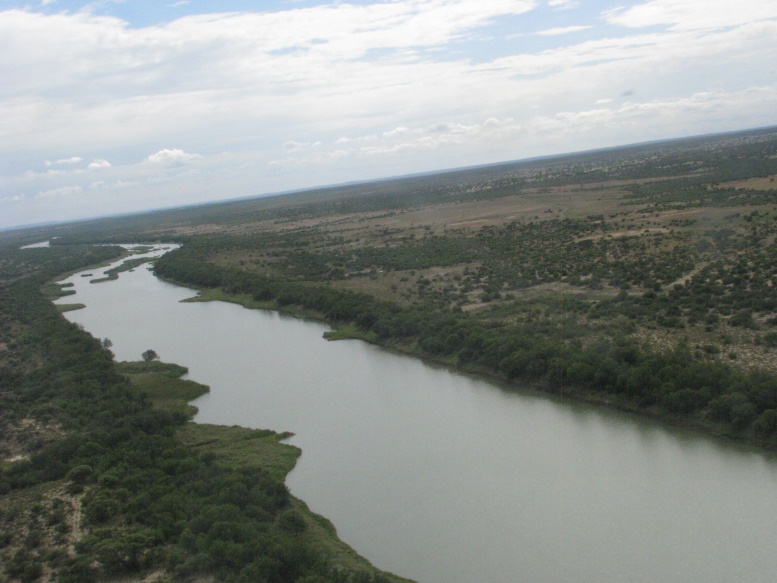 At the point where Route Alternative 1 & 2 could cross the Vaal River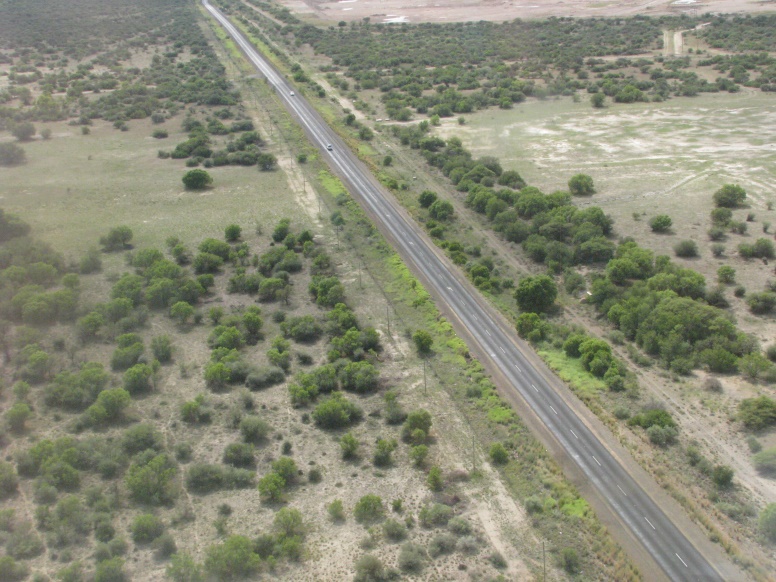 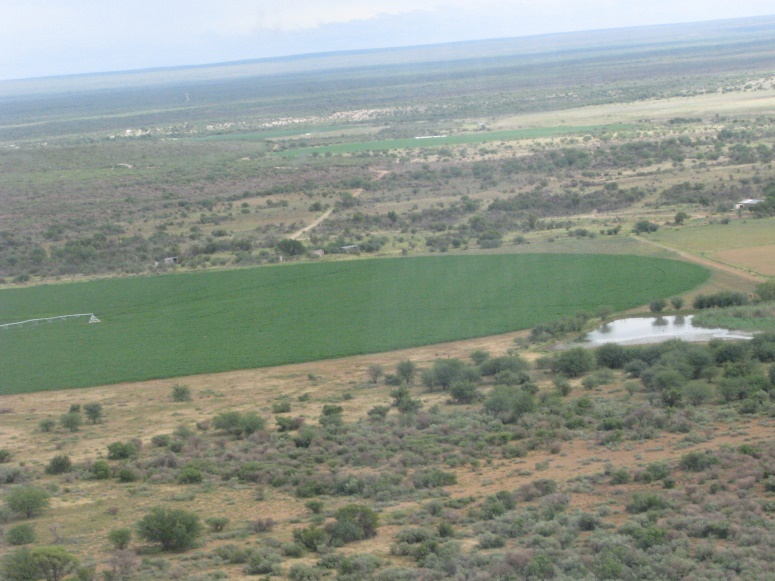 The R31 between Kimberley and Ulco and typical of farming activities within the study area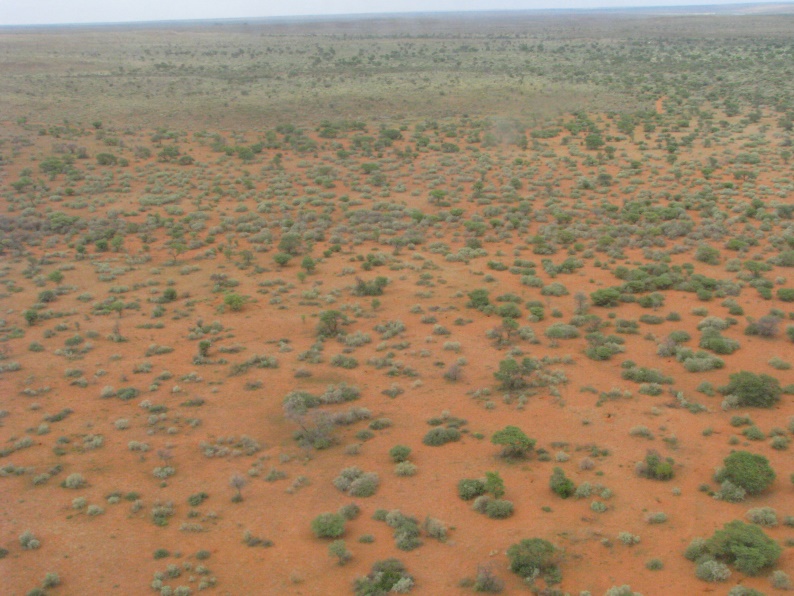 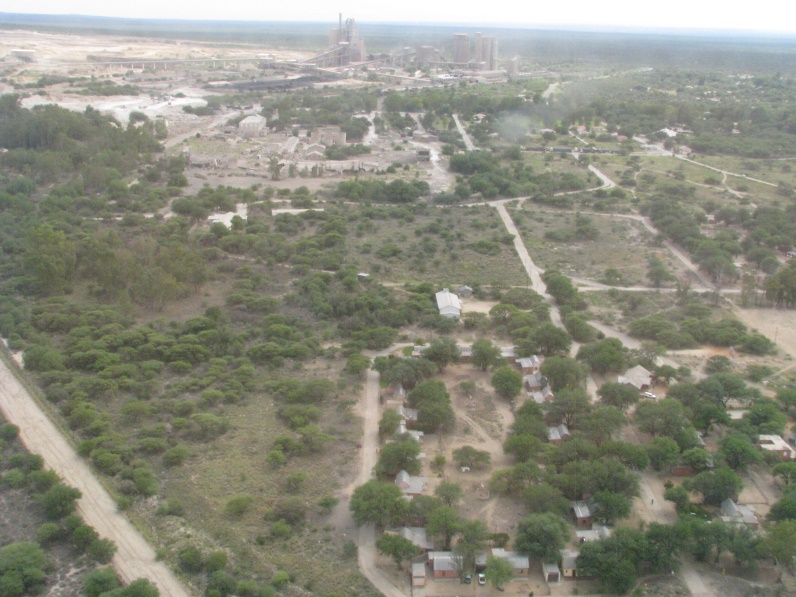 Natural vegetation within the study area								Mining activities at Ulco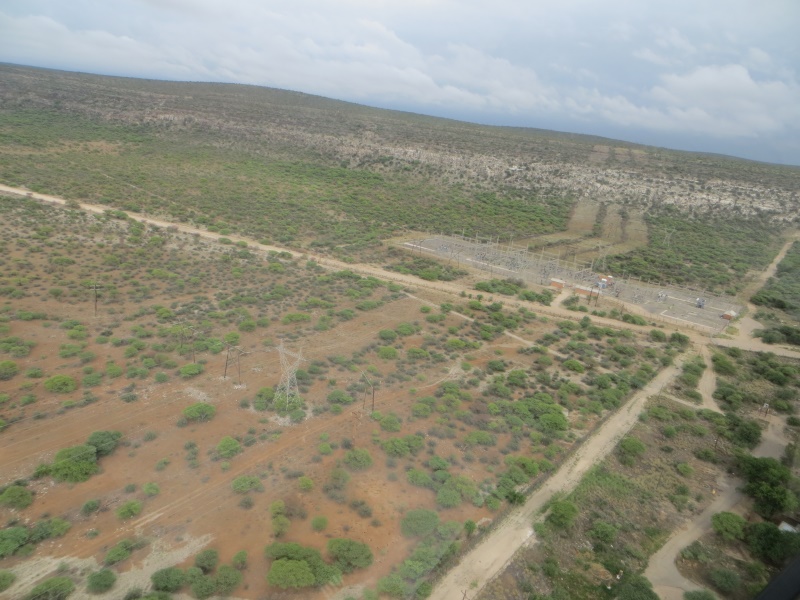 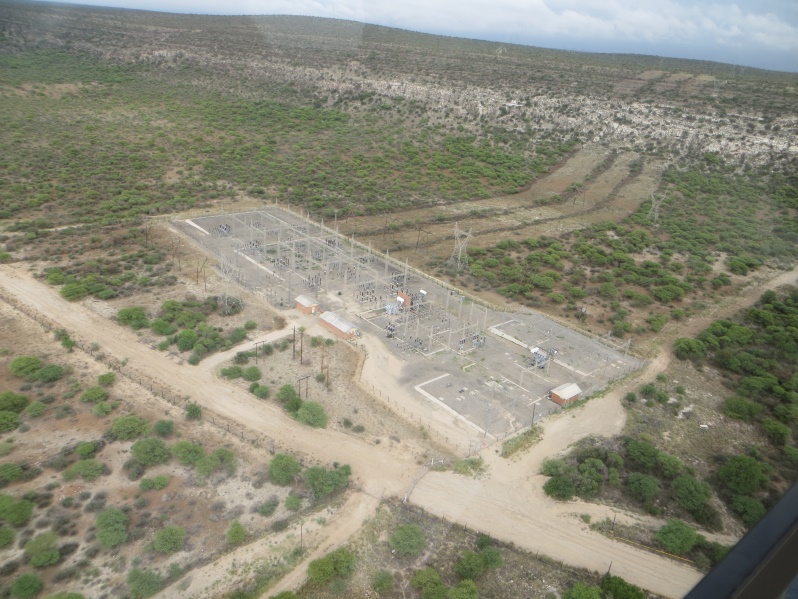 The Ulco Distribution Substation with the Gaarp Escarpment in the background.  Servitudes of existing lines where vegetation were cleared are clearly visible